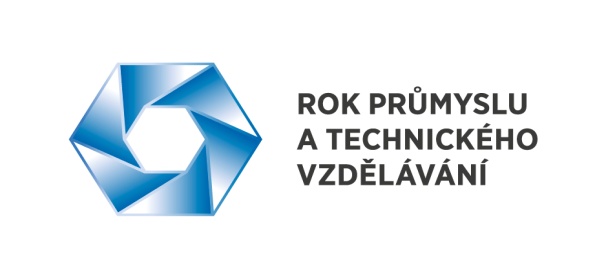 Tisková zprávaZveřejněno: 22. 6. 2015SP ČR: Tripartita řešila chronické problémySvaz průmyslu a dopravy ČR (SP ČR) na dnešním Plenárním zasedání Rady hospodářské a sociální dohody (tripartity) jasně deklaroval, že považuje za nejdůležitější připravované normy, jakými jsou Zákon o veřejných zakázkách a Stavební zákon. „Jsou to nejdůležitější normy o investování. Na jejich podobě bude záležet kvalita investičního prostředí a také to, jak bude úspěšná tato vláda,“ upozornil Jaroslav Hanák, prezident Svazu průmyslu a doporavy ČR, který je jako nejvýznamnější zaměstnavatelský svaz součástí tripartity.Klíčovým bodem jednání byla dopravní infrastruktura a její budování, která má souvislost právě z výše uvedenými zákony. Zástupci SP ČR vyzvali vládu, aby podpořila alespoň pěti miliardami korun výstavbu a opravy silnic 2. a 3. třídy a pomohla tak krajům řešit mnohdy svízelnou situaci v dopravě a v dopravní infrastruktuře. „Vyzvali jsme k tomu vládu,“ uvedl Jaroslav Hanák.SP ČR také požadoval, aby vláda zaměřila vedle silniční a železniční dopravy také na vodní dopravu, která představuje necelé procento dopravy a kde pracuje už jen necelých šest set osob. „Téma splavnosti Labe je letitým chronickým problémem. Věřím, že tato vláda rozhodne o dostavbě jezů v Děčíně a v Přelouči. Vedle toho rejdaři stále ještě čekají na odškodnění po minulých povodních,“ uvedl Jaroslav Hanák. Zmínil i otázku mýtného systému pro silniční dopravu. „Odpolitizujme téma mýtného. Hlavně nedělejme nepromyšlené kroky, které by dopadly na dopravce,“ poznamenal Jaroslav Hanák.V souvislosti s připravovanou legislativou viceprezident SP ČR Jan Rafaj vyzval vládu, aby připravila dopadové studie zejména v souvislosti se zmíněnou novelou Zákona o veřejných zakázkách a Stavebním zákonem a upozornil na nutnost koordinace tři desítek doprovodných předpisů. Plenární schůze RHSD se zabývala také stavem čerpání prostředků z evropských fondů. Přestože vláda deklarovala určitě úspěchy v čerpání prostředků za uplynulé obodobí 2007 až 2013, zpoždění se podle SP ČR již zřejmě nepodaří dohonit. „Nesnažme se prostředky vyčerpat za každou cenu,“ upozornil Jaroslav Hanák. Současně pozitivně ocenil snahu MMR a schválení všech programů pro programovací období 2014 až 2020. 